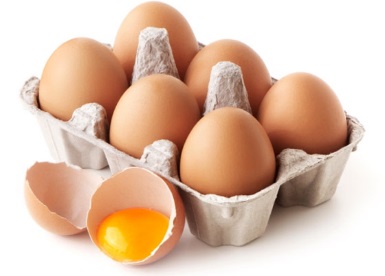 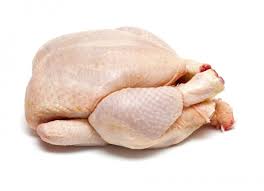 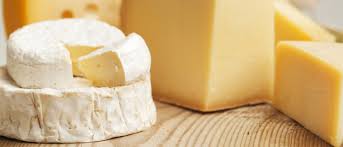        Fromages de vaches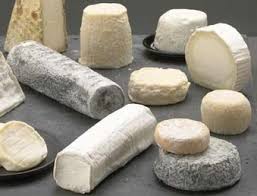       Fromages de chèvres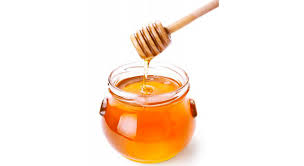 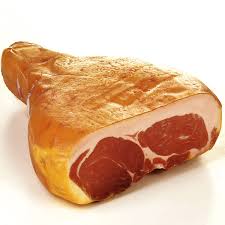 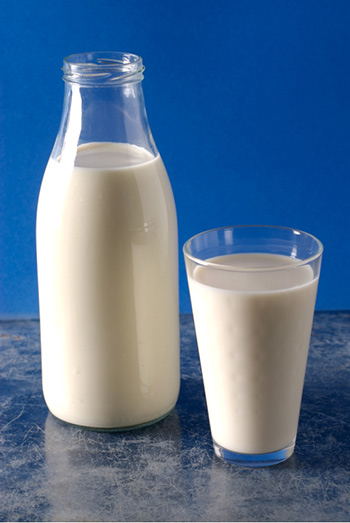 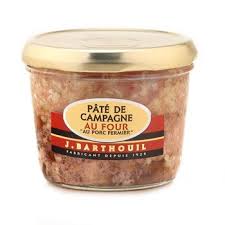 